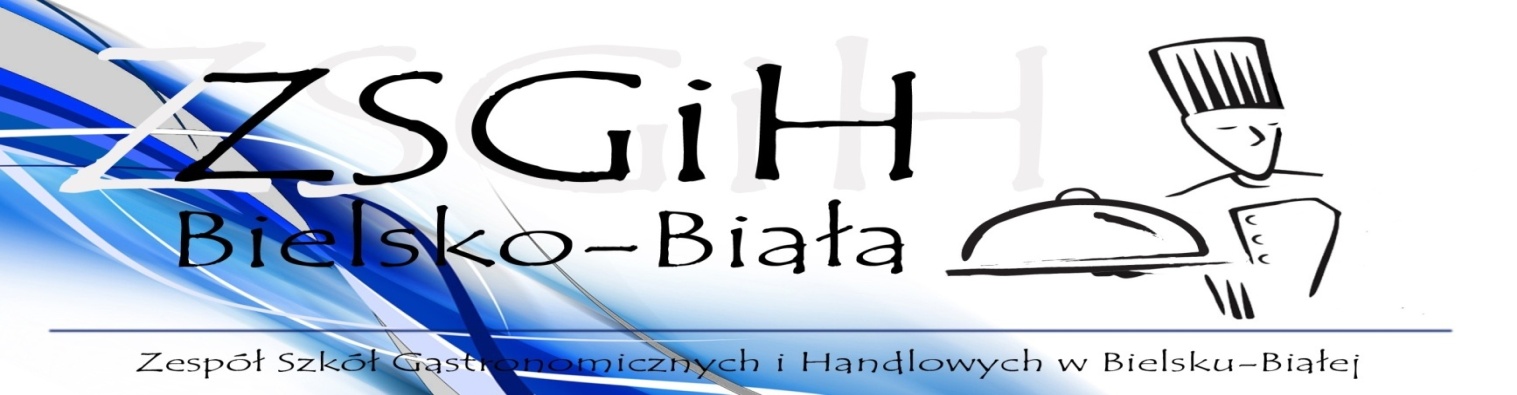 JadłospisZ przyczyn nie przewidzianych jadłospis może ulec zmianie. SKŁAD SUROWCOWY POTRAW DOSTĘPNY U ZLECENIODAWCY.Daniegram.poniedziałek16-10-2023Zupa ogórkowa  z  ziemniakami(seler gluten,mleko)350poniedziałek16-10-2023Potrawka drobiowa  z jarzynami(gluten,)200poniedziałek16-10-2023Kasza bulgur(gluten)150Kompot z owocami niskosłodzony200banan1sztwtorek17-10- 2023Zupa pomidorowa z makaronem (seler gluten,mleko)350wtorek17-10- 2023Kotlet schabowy(gluten. jaja)90wtorek17-10- 2023ziemniaki150wtorek17-10- 2023Kapusta biała zasmażana (gluten)100wtorek17-10- 2023Kompot  z owocami niskosłodzony200Środa18-10-2023Zupa szpinakowa z jajkiem(seler, gluten,jaja)350Środa18-10-2023Pulpety drobiowe w sosie chrzanowym( gluten,mleko,jaja)100/100Środa18-10-2023ziemniaki150Środa18-10-2023Mini marchewki  z wody100Środa18-10-2023Kompot z owocami niskosłodzony200Czwartek19-10-2023Zupa kartoflanka (seler,gluten)350Czwartek19-10-2023Kluski na parze  (gluten,jaja)4sztCzwartek19-10-2023Sos truskawkowy (mleko)100Kompot z owocami niskosłodzony200Piątek20-10-2023Krupnik zabielany (gluten,seler. mleko)350Piątek20-10-2023Filet z miruny w sosie greckim   (gluten. jaja,mleko)100/100Piątek20-10-2023ziemniaki200Piątek20-10-2023Kompot  z owocami niskosłodzony200